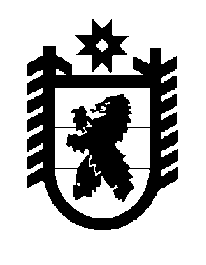 Российская Федерация Республика Карелия    ПРАВИТЕЛЬСТВО РЕСПУБЛИКИ КАРЕЛИЯРАСПОРЯЖЕНИЕ                                   от  26 января 2017 года № 36р-Пг. Петрозаводск Утвердить прилагаемый перечень мероприятий по созданию в общеобразовательных организациях, расположенных в сельской местности, условий для занятия физической культурой и спортом в Республике Карелия в 2017 году.           Глава Республики Карелия                                                                  А.П. ХудилайненУтвержден распоряжением Правительства Республики Карелия от  26 января 2017 года № 36р-ППЕРЕЧЕНЬ МЕРОПРИЯТИЙпо созданию в общеобразовательных организациях, расположенных в сельской местности, условий для занятияфизической культурой и спортом в Республике Карелия в 2017 годуИнформация о сложившихся в Республике Карелия условиях для занятия физической культурой и спортом в общеобразовательных организациях, расположенных в сельской местностиВ Республике Карелия в сельской местности расположены 117 общеобразовательных организаций, численность обучающихся в которых составляет 11361 человек. В 108 организациях (92 процента) имеются спортивные залы. Обучающиеся в общеобразовательных организациях, не имеющих спортивных залов, занимаются в рекреациях зданий общеобразовательных организаций, на улице, в приспособленных помещениях, а также, в ряде случаев, в спортивных залах детско-юношеских спортивных школ. Сведения о численности обучающихся, занимающихся физической культурой и спортом в общеобразовательных организациях, расположенных в сельской местности(человек)Сведения о состоянии физкультурно-спортивной инфраструктуры общеобразовательных организаций в Республике Карелия     Сведения о реализованных мероприятиях, направленных на увеличение доли обучающихся, занимающихся физической культурой и спортом во внеурочное время     С 2014 года в Республике Карелия реализуются мероприятия по созданию в общеобразовательных организациях, расположенных в сельской местности, условий для занятия физической культурой и спортом.      Объем субсидии из федерального бюджета на реализацию мероприятий  по созданию в общеобразовательных организациях в Республике Карелия, расположенных в сельской местности, условий для занятия физической культурой и спортом в 2014 –2016 годах  составил 64 053,4 тысячи рублей, объем средств бюджета Республики Карелия – 18 012,0  тысячи рублей. Был проведен   ремонт спортивных залов в 52 общеобразовательных  организациях 17 муниципальных районов, построено одно открытое плоскостное сооружение, перепрофилированы под спортивные залы для занятия физической культурой и спортом 3 аудитории, оснащены спортивным инвентарем и оборудованием спортивные залы 2 общеобразовательных организаций, а также  2 открытых плоскостных спортивных сооружения, созданы школьные спортивные клубы в 9 общеобразовательных организациях 6 муниципальных районов.     В 2014 году из федерального бюджета бюджету Республики Карелия была предоставлена субсидия на реализацию мероприятий по созданию в общеобразовательных организациях в Республике Карелия, расположенных в сельской местности, условий для занятия физической культурой и спортом в   объеме 22 101,3 тысячи рублей, объем средств бюджета Республики Карелия составил 1428,0 тысячи рублей.      Мероприятия проведены в 19 общеобразовательных организациях 14 муниципальных районов, в том числе сделан  ремонт спортивных залов в 16 общеобразовательных организациях 12 муниципальных районов, построено 1 открытое плоскостное сооружение, перепрофилирована под спортивный зал для занятия физической культурой и спортом 1 аудитория, оснащены спортивным инвентарем и оборудованием 2 общеобразовательные организации, созданы школьные спортивные клубы в 5 общеобразовательных организациях 3 муниципальных районов.     В 2015 году из федерального бюджета бюджету Республики Карелия была предоставлена субсидия на реализацию мероприятий по созданию в общеобразовательных организациях в Республике Карелия, расположенных в сельской местности, условий для занятия физической культурой и спортом в объеме 23 995,9 тысячи рублей, объем средств бюджета Республики Карелия – 10 284,0 тысячи рублей. Мероприятия проведены в 23 общеобразовательных организациях 17 муниципальных районов, в том числе сделан ремонт спортивных залов в 21 общеобразовательной организации 15 муниципальных районов, оснащено спортивным инвентарем и оборудованием 1 открытое плоскостное сооружение, перепрофилирована под спортивный зал для занятия физической культурой и спортом 1 аудитория.               В 2016 году из федерального бюджета бюджету Республики Карелия на реализацию мероприятий по созданию в общеобразовательных организациях в Республике Карелия, расположенных в сельской местности, условий для занятия физической культурой и спортом предоставлена субсидия в объеме 17 956,2 тысячи рублей, объем средств бюджета Республики Карелия – 6300,0 тысячи рублей. Мероприятия проведены в 18 общеобразовательных организациях 15 муниципальных районов, в том числе  сделан ремонт спортивных залов в 15 общеобразовательных организациях 15 муниципальных районов, оснащено спортивным инвентарем и оборудованием 1 открытое плоскостное сооружение, перепрофилирована под спортивный зал для занятия физической культурой и спортом 1 аудитория, созданы школьные спортивные клубы в 4 общеобразовательных организациях.     В целях реализации мероприятий по созданию в общеобразовательных организациях, расположенных в сельской местности, условий для занятия физической культурой и спортом в Республике Карелия ежегодно издается распоряжение Правительства Республики Карелия об утверждении перечня мероприятий по созданию в общеобразовательных организациях Республики Карелия, расположенных в сельской местности, условий для занятия физической культурой и спортом. Между Министерством образования Республики Карелия и администрациями муниципальных районов заключаются соглашения о софинансировании расходных обязательств и взаимодействии при предоставлении субсидии из бюджета Республики Карелия бюджетам муниципальных районов на создание в общеобразовательных организациях в Республике Карелия, расположенных в сельской местности, условий для занятия физической культурой и спортом.     В общеобразовательных организациях в Республике Карелия осуществляют деятельность 39 школьных спортивных клубов (15 – в городских поселениях, 24 – в сельских поселениях), в которых занимаются 2680 обучающихся (1614 – в городских поселениях, 1066 – в сельских поселениях). В школьных спортивных клубах проводятся занятия по таким видам спорта, как футбол, легкая атлетика, спортивная гимнастика, стрелковый спорт, волейбол, баскетбол, гиревой спорт, самбо, дзюдо, аэробика.      В Республике Карелия ежегодно реализуется календарный план проведения школьных, муниципальных, региональных соревнований и участия во всероссийских физкультурных и спортивных мероприятиях с обучающимися общеобразовательных организаций Республики Карелия (далее – Календарный план). Календарный план формируется с учетом мероприятий Всероссийского сводного календарного плана физкультурных и спортивных мероприятий, направленных на развитие физической культуры и спорта в общеобразовательных организациях, профессиональных образовательных организациях и образовательных организациях высшего образования.     В соответствии с Календарным планом в течение 2016 года Министерством образования Республики Карелия проведены 11 соревнований республиканского уровня с охватом 1784 участников (2015 год – 9 мероприятий, 1155 участников; 2014 год –          8 мероприятий, 1712 участников, 2013 год – 7 мероприятий, 1661 участник).   В рамках реализации Календарного плана обеспечивается участие обучающихся в школьных, муниципальных и республиканских этапах, а также направление для участия в финальных (всероссийских) этапах следующих всероссийских физкультурно-спортивных мероприятий:                    - Всероссийских спортивных соревнований школьников «Президентские состязания»;                    - Всероссийских спортивных игр школьников «Президентские спортивные игры»;          - Всероссийских соревнований по лыжным гонкам среди обучающихся общеобразовательных организаций на призы газеты «Пионерская правда»;                      - Всероссийских соревнований среди обучающихся образовательных учреждений по легкой атлетике «Шиповка юных» (зимние и летние соревнования);                     - Всероссийских соревнований среди команд общеобразовательных организаций Республики Карелия по волейболу «Серебряный мяч» (в рамках общероссийского проекта «Волейбол  – в школу!»);                    - Спартакиады среди обучающихся общеобразовательных организаций;          - зимнего фестиваля Всероссийского физкультурно-спортивного комплекса «Готов к труду и обороне» (ГТО) среди обучающихся в образовательных организациях Республики Карелия;                     - летнего фестиваля Всероссийского физкультурно-спортивного комплекса «Готов к труду и обороне» (ГТО);                    - Всероссийских соревнований по шахматам среди обучающихся в общеобразовательных организациях «Белая ладья»;                    - Всероссийских соревнований «Чудо-шашки» среди обучающихся в общеобразовательных организациях;          - Всероссийских соревнований по мини-футболу (футзал) среди команд общеобразовательных школ (в рамках   общероссийского проекта «Мини-футбол – в школу»;           - Всероссийских соревнований юных хоккеистов «Золотая шайба» имени А.В. Тарасова;          - Всероссийских соревнований по футболу «Кожаный мяч»;- Всероссийского конкурса на лучшее общеобразовательное учреждение, развивающее физическую культуру и спорт, «Олимпиада начинается в школе»;- Всероссийском конкурсе на лучшую постановку физкультурной работы и развитие массового спорта среди школьных спортивных клубов.Реализация мероприятий по созданию в общеобразовательных организациях, расположенных в сельской местности, условий для занятия физической культурой и спортом в 2017 годуОписание подходов к реализации перечня мероприятий     В перечень общеобразовательных организаций, в которых планируется реализация мероприятий по созданию в общеобразовательных организациях, расположенных в сельской местности, условий для занятия физической культурой и спортом в Республике Карелия в 2017 году (далее – Перечень), включены 18 объектов из 13 муниципальных районов.      При принятии совместно с органами местного самоуправления муниципальных районов в Республике Карелия решения о включении общеобразовательных организаций в Перечень основными критериями являлись отсутствие иных спортивных объектов в поселениях, а также  техническое состояние спортивных залов.     В рамках реализации мероприятий планируется произвести ремонт спортивных залов в 14 общеобразовательных организациях с общей численностью обучающихся 1653 человека, в том числе перепрофилирование аудиторий под спортивные залы в 2 общеобразовательных организациях.     В муниципальном казенном общеобразовательном учреждении Медвежьегорского района «Шуньгская средняя общеобразовательная школа» существует необходимость оснащения имеющегося открытого плоскостного спортивного сооружения спортивным инвентарем и оборудованием. В общеобразовательной организации обучается 88 человек.      В 4 общеобразовательных организациях с общей численностью обучающихся 858 человек с целью увеличения количества обучающихся, занимающихся спортом  во внеурочное время, пропаганды здорового образа жизни  планируются мероприятия по созданию школьных спортивных клубов   самбо и  лыжного спорта.      Реализация запланированных мероприятий позволит улучшить материальную базу общеобразовательных организаций, оснастить школьные клубы современным спортивным инвентарем и оборудованием, создать условия для занятия физической культурой и спортом.     С целью развития клубного спортивного движения в общеобразовательных организациях в Республике Карелия государственным автономным учреждением дополнительного профессионального образования Республики Карелия «Карельский институт развития образования» совместно с государственным бюджетным образовательным учреждением дополнительного образования Республики Карелия «Ресурсный центр развития дополнительного образования» разработаны методические рекомендации по организации и развитию в общеобразовательных организациях школьных спортивных клубов (далее – методические рекомендации). Методические рекомендации разработаны на основании приказа Министерства образования и науки Российской Федерации от 13 сентября 2013 года № 1065 «Об утверждении порядка осуществления деятельности школьных спортивных клубов и студенческих спортивных клубов».     Для оценки результатов физкультурной работы в общеобразовательных организациях и развития массового спорта в школьных спортивных клубах с 2015/16 учебного года организовано проведение конкурса на лучшую постановку физкультурной работы и развитие массового спорта среди школьных спортивных клубов в Республике Карелия.     28 октября 2016 года на базе государственного бюджетного образовательного учреждения дополнительного образования Республики Карелия «Ресурсный центр развития дополнительного образования» состоялся республиканский семинар-совещание «Основные направления развития физкультурно-оздоровительной и спортивно-массовой деятельности в образовательных организациях Республики Карелия», в котором приняли участие 35 специалистов из 7 муниципальных образований в Республике Карелия (учителя физической культуры, педагоги-организаторы, методисты, обеспечивающие координацию и проведение школьных и муниципальных этапов физкультурно-оздоровительных и спортивно-массовых мероприятий). В ходе работы семинара-совещания рассматривался вопрос об активизации работы общеобразовательных организаций по созданию школьных спортивных клубов.2.2.   Показатели   результативности  использования  субсидий из федерального бюджета и  бюджета Республики Карелия на реализацию мероприятий по созданию в общеобразовательных организациях в Республике Карелия, расположенных в сельской местности, условий для занятия физической культурой и спортомСведения о мероприятии, направленном на сопровождение и мониторинг процесса создания условий для занятия физической культурой и спортом в общеобразовательных организациях____________________Приложение к перечню мероприятий по созданию в общеобразовательных организациях, располо-женных в сельской местности, условий для занятия физической культурой и спортом в Республике Карелия в 2017 годуПеречень общеобразовательных организаций, в которых планируется реализация мероприятий Республики Карелия по созданию в общеобразовательных организациях, расположенных в сельской местности, условий для занятия физической культурой и спортом в Республике Карелия в 2017 году___________________Общая численность обучающихся по основным общеобразовательным программам в Республике Карелия на начало 2016/17 учебного годаОбщая численность обучающихся по основным общеобразовательным программам в Республике Карелия на начало 2016/17 учебного годаОбщая численность обучающихся по основным общеобразовательным программам в Республике Карелия на начало 2016/17 учебного годаОбщая численность обучающихся по основным общеобразовательным программам в Республике Карелия на начало 2016/17 учебного годаОбщая численность обучающихся по основным общеобразовательным программам в Республике Карелия на начало 2016/17 учебного годаОбщая численность обучающихся по основным общеобразовательным программам в Республике Карелия на начало 2016/17 учебного годаКоличество обучающихся, занимающихся физической культурой и спортом во внеурочное время (по каждому уровню общего образования, за исключением дошкольного образования), на начало 2016/17 учебного годаКоличество обучающихся, занимающихся физической культурой и спортом во внеурочное время (по каждому уровню общего образования, за исключением дошкольного образования), на начало 2016/17 учебного годаКоличество обучающихся, занимающихся физической культурой и спортом во внеурочное время (по каждому уровню общего образования, за исключением дошкольного образования), на начало 2016/17 учебного годаКоличество обучающихся, занимающихся физической культурой и спортом во внеурочное время (по каждому уровню общего образования, за исключением дошкольного образования), на начало 2016/17 учебного годаКоличество обучающихся, занимающихся физической культурой и спортом во внеурочное время (по каждому уровню общего образования, за исключением дошкольного образования), на начало 2016/17 учебного годаКоличество обучающихся, занимающихся физической культурой и спортом во внеурочное время (по каждому уровню общего образования, за исключением дошкольного образования), на начало 2016/17 учебного годауровень общего образования, в городских поселенияхуровень общего образования, в городских поселенияхуровень общего образования, в городских поселенияхуровень общего образования, в сельских поселенияхуровень общего образования, в сельских поселенияхуровень общего образования, в сельских поселенияхуровень общего образования, в городских поселенияхуровень общего образования, в городских поселенияхуровень общего образования, в городских поселенияхуровень общего образования, в сельских поселенияхуровень общего образования, в сельских поселенияхуровень общего образования, в сельских поселенияхначальноеосновноесреднееначальноеосновноесреднееначальноеосновноесреднееначальноеосновноесреднее23 54526 68754274627582199710 59012 812235227202960473Общеобразовательные организацииИмеют потребность в модернизации спортивной инфраструктурыИмеют потребность в модернизации спортивной инфраструктурыИмеют потребность в модернизации спортивной инфраструктурыИмеют потребность в модернизации спортивной инфраструктурыНе имеют потребности в модернизации спортивной инфраструктурыНе имеют потребности в модернизации спортивной инфраструктурыНе имеют потребности в модернизации спортивной инфраструктурыНе имеют потребности в модернизации спортивной инфраструктурыобщее количество14214214214266666666расположенные в сельской местности8686868631313131спортивные сооружения и места, оборудованные для проведения занятия физической культурой и спортомколичество общеобразовательных организаций, имеющих спортивные сооружения и места, оборудованные для проведения занятийколичество общеобразовательных организаций, имеющих спортивные сооружения и места, оборудованные для проведения занятийиз общего числа спортивных сооруженийиз общего числа спортивных сооруженийиз общего числа спортивных сооруженийспортивные сооружения общеобразовательных организаций, расположенных в сельской местностиспортивные сооружения общеобразовательных организаций, расположенных в сельской местностиспортивные сооружения общеобразовательных организаций, расположенных в сельской местностиспортивные сооружения и места, оборудованные для проведения занятия физической культурой и спортомвсегов том числе в сельской местноститребуют ремонтаиз них находятся в аварийном состояниистроящиеся объекты в высокой степени строительной готовноститребуют ремонтаиз них находятся в аварийном состояниистроящиеся объекты в высокой степени строительной готовности1234567910Спортивные залы20110886204310Открытые плоскостные спортивные сооружения (всего), из них219122110008400Футбольное поле743425001800Баскетбольная площадка411921001000Волейбольная площадка402313001100Площадка для подвижных игр1023732002400Хоккейная или ледовая площадка139500500Тренажерная площадка1650000001234567910Спортивно-развивающая площадка392227001600Иные спортивные площадки3110200100Лыжная трасса86500500Беговые дорожки452525002200Сектор для прыжков в длину462522001800Сектор для метания75400500Плавательные бассейны (всего), из них9152010050-метровые1000000025-метровые10000000Иных размеров71620100№ п/пНаименование показателя результативностиНаименование показателя результативностиПлановое значение показателяСроки достижения планового значения показателя(дд.мм.2017 г.)Объем бюджетных ассигнований, предусмотренный законом о бюджете Республики Карелия, тыс. рублей1223451.Количество общеобразовательных организаций, расположенных в сельской местности, в которых отремонтированы спортивные залы, ед.Количество общеобразовательных организаций, расположенных в сельской местности, в которых отремонтированы спортивные залы, ед.1220.12.2017 12 425,02.Количество общеобразовательных организаций, расположенных в сельской местности, в которых имеющиеся аудитории перепрофилированы под спортивные залы для занятия физической культурой и спортом, ед.Количество общеобразовательных организаций, расположенных в сельской местности, в которых имеющиеся аудитории перепрофилированы под спортивные залы для занятия физической культурой и спортом, ед.220.12.2017 1155,01223453.Увеличение доли обучающихся, занимающихся физической культурой и спортом во внеурочное время (по каждому уровню общего образования, за исключением дошкольного образования), в общем количестве обучающихся, %начальное общее образование320.12.2017 3.Увеличение доли обучающихся, занимающихся физической культурой и спортом во внеурочное время (по каждому уровню общего образования, за исключением дошкольного образования), в общем количестве обучающихся, %основное общее образование320.12.2017 3.Увеличение доли обучающихся, занимающихся физической культурой и спортом во внеурочное время (по каждому уровню общего образования, за исключением дошкольного образования), в общем количестве обучающихся, %среднее общее образование220.12.2017 4.Увеличение количества спортивных клубов, созданных в общеобразова-тельных организациях, расположенных в сельской местности, для занятия физической культурой и спортом, ед.Увеличение количества спортивных клубов, созданных в общеобразова-тельных организациях, расположенных в сельской местности, для занятия физической культурой и спортом, ед.420.12.2017 1030, 25.Количество общеобразовательных организаций, расположенных в сельской местности, в которых открытые плоскостные спортивные сооружения оснащены спортивным инвентарем и оборудованием, ед.Количество общеобразовательных организаций, расположенных в сельской местности, в которых открытые плоскостные спортивные сооружения оснащены спортивным инвентарем и оборудованием, ед.120.12.2017 490,0Наименование мероприятияОбъем бюджетных ассигнований, предусмотренных на указанные цели(тыс. рублей)Дата начала мероприятияДата подведения итогов мероприятияМониторинг реализации мероприятий по созданию в общеобразовательных организациях, расположенных в сельской местности, условий для занятия физической культурой и спортом, в том числе выезды на объекты, включенные в Перечень 10,001.07.2017 г.31.12.2017 г.№п/пОбщеобразовательная организация, расположенная в сельской местностиОбщеобразовательная организация, расположенная в сельской местностиМесторасположениеМесторасположениеМесторасположениеМесторасположениеКоличество обуча-ющихся (человек)Количество обуча-ющихся (человек)Количество обуча-ющихся (человек)Количество обуча-ющихся (человек)МероприятиеФинансовое обеспечение (тыс. рублей)Финансовое обеспечение (тыс. рублей)Финансовое обеспечение (тыс. рублей)Финансовое обеспечение (тыс. рублей)Финансовое обеспечение (тыс. рублей)Финансовое обеспечение (тыс. рублей)Финансовое обеспечение (тыс. рублей)Финансовое обеспечение (тыс. рублей)№п/пОбщеобразовательная организация, расположенная в сельской местностиОбщеобразовательная организация, расположенная в сельской местностиМесторасположениеМесторасположениеМесторасположениеМесторасположениеКоличество обуча-ющихся (человек)Количество обуча-ющихся (человек)Количество обуча-ющихся (человек)Количество обуча-ющихся (человек)Мероприятиевсеговсеговсегов том числев том числев том числев том числев том числе№п/пОбщеобразовательная организация, расположенная в сельской местностиОбщеобразовательная организация, расположенная в сельской местностиМесторасположениеМесторасположениеМесторасположениеМесторасположениеКоличество обуча-ющихся (человек)Количество обуча-ющихся (человек)Количество обуча-ющихся (человек)Количество обуча-ющихся (человек)Мероприятиефедеральный бюджетфедеральный бюджетфедеральный бюджетбюджет Республики Карелиябюджет Республики Карелия12233334444566677788Беломорский муниципальный районБеломорский муниципальный районБеломорский муниципальный районБеломорский муниципальный районБеломорский муниципальный районБеломорский муниципальный районБеломорский муниципальный районБеломорский муниципальный районБеломорский муниципальный районБеломорский муниципальный районБеломорский муниципальный районБеломорский муниципальный районБеломорский муниципальный районБеломорский муниципальный районБеломорский муниципальный районБеломорский муниципальный районБеломорский муниципальный районБеломорский муниципальный районБеломорский муниципальный районБеломорский муниципальный район1.Муниципальное общеобразовательное учреждение Беломорского муниципального района «Пушнинская средняя общеобразовательная школа»Муниципальное общеобразовательное учреждение Беломорского муниципального района «Пушнинская средняя общеобразовательная школа»пос. Пушной,ул. Калининапос. Пушной,ул. Калининапос. Пушной,ул. Калининапос. Пушной,ул. Калинина41414141ремонт спортивного зала1 500,01 500,01 500,01 050,01 050,01 050,0450,0450,0Кемский муниципальный районКемский муниципальный районКемский муниципальный районКемский муниципальный районКемский муниципальный районКемский муниципальный районКемский муниципальный районКемский муниципальный районКемский муниципальный районКемский муниципальный районКемский муниципальный районКемский муниципальный районКемский муниципальный районКемский муниципальный районКемский муниципальный районКемский муниципальный районКемский муниципальный районКемский муниципальный районКемский муниципальный районКемский муниципальный район 2.Муниципальное бюджетное общеобразова-тельное учреждение «Кривопорожская средняя общеобразовательная школа» Кемского муниципального районаМуниципальное бюджетное общеобразова-тельное учреждение «Кривопорожская средняя общеобразовательная школа» Кемского муниципального районапос. Кривой Порог,ул. Кольцевая, д. 16апос. Кривой Порог,ул. Кольцевая, д. 16апос. Кривой Порог,ул. Кольцевая, д. 16апос. Кривой Порог,ул. Кольцевая, д. 16апос. Кривой Порог,ул. Кольцевая, д. 16а858585ремонт спортивного зала2 000,02 000,02 000,01400,01400,01400,0600,0600,0Кондопожский муниципальный районКондопожский муниципальный районКондопожский муниципальный районКондопожский муниципальный районКондопожский муниципальный районКондопожский муниципальный районКондопожский муниципальный районКондопожский муниципальный районКондопожский муниципальный районКондопожский муниципальный районКондопожский муниципальный районКондопожский муниципальный районКондопожский муниципальный районКондопожский муниципальный районКондопожский муниципальный районКондопожский муниципальный районКондопожский муниципальный районКондопожский муниципальный районКондопожский муниципальный районКондопожский муниципальный район 3.Муниципальное общеобразовательное учреждение «Гирвасская средняя общеобразовательная школа» п. Гирвас Кондопожского муниципального района Республики КарелияМуниципальное общеобразовательное учреждение «Гирвасская средняя общеобразовательная школа» п. Гирвас Кондопожского муниципального района Республики Карелияпос. Гирвас, ул. Пионерская,д. 12апос. Гирвас, ул. Пионерская,д. 12апос. Гирвас, ул. Пионерская,д. 12апос. Гирвас, ул. Пионерская,д. 12апос. Гирвас, ул. Пионерская,д. 12а141141141ремонт спортивного зала1 500,01 500,01 500,01 050,01 050,01 050,0450,0450,012233334455556667788Лахденпохский муниципальный районЛахденпохский муниципальный районЛахденпохский муниципальный районЛахденпохский муниципальный районЛахденпохский муниципальный районЛахденпохский муниципальный районЛахденпохский муниципальный районЛахденпохский муниципальный районЛахденпохский муниципальный районЛахденпохский муниципальный районЛахденпохский муниципальный районЛахденпохский муниципальный районЛахденпохский муниципальный районЛахденпохский муниципальный районЛахденпохский муниципальный районЛахденпохский муниципальный районЛахденпохский муниципальный районЛахденпохский муниципальный районЛахденпохский муниципальный районЛахденпохский муниципальный район 4.Муниципальное общеобразовательное учреждение «Райваттальская средняя общеобразовательная школа»Муниципальное общеобразовательное учреждение «Райваттальская средняя общеобразовательная школа»пос. Хийтола, ул. Ленина, д. 16пос. Хийтола, ул. Ленина, д. 16пос. Хийтола, ул. Ленина, д. 16пос. Хийтола, ул. Ленина, д. 16пос. Хийтола, ул. Ленина, д. 16131ремонт спортивного заларемонт спортивного заларемонт спортивного заларемонт спортивного заларемонт спортивного зала2 000,02 000,02 000,01 400,0        600,0        600,0Медвежьегорский муниципальный районМедвежьегорский муниципальный районМедвежьегорский муниципальный районМедвежьегорский муниципальный районМедвежьегорский муниципальный районМедвежьегорский муниципальный районМедвежьегорский муниципальный районМедвежьегорский муниципальный районМедвежьегорский муниципальный районМедвежьегорский муниципальный районМедвежьегорский муниципальный районМедвежьегорский муниципальный районМедвежьегорский муниципальный районМедвежьегорский муниципальный районМедвежьегорский муниципальный районМедвежьегорский муниципальный районМедвежьегорский муниципальный районМедвежьегорский муниципальный районМедвежьегорский муниципальный районМедвежьегорский муниципальный район 5.Муниципальное казенное общеобразова-тельное учреждение Медвежьегорского района «Шуньгская средняя общеобразо-вательная школа» Муниципальное казенное общеобразова-тельное учреждение Медвежьегорского района «Шуньгская средняя общеобразо-вательная школа» дер. Шуньга, ул. Совхозная, д. 15дер. Шуньга, ул. Совхозная, д. 15дер. Шуньга, ул. Совхозная, д. 15дер. Шуньга, ул. Совхозная, д. 15дер. Шуньга, ул. Совхозная, д. 1588оснащение спортивным инвентарем и оборудованием  открытого плоскостного спортивного сооруженияоснащение спортивным инвентарем и оборудованием  открытого плоскостного спортивного сооруженияоснащение спортивным инвентарем и оборудованием  открытого плоскостного спортивного сооруженияоснащение спортивным инвентарем и оборудованием  открытого плоскостного спортивного сооруженияоснащение спортивным инвентарем и оборудованием  открытого плоскостного спортивного сооружения700,0700,0700,0490,0210,0210,0Муезерский муниципальный районМуезерский муниципальный районМуезерский муниципальный районМуезерский муниципальный районМуезерский муниципальный районМуезерский муниципальный районМуезерский муниципальный районМуезерский муниципальный районМуезерский муниципальный районМуезерский муниципальный районМуезерский муниципальный районМуезерский муниципальный районМуезерский муниципальный районМуезерский муниципальный районМуезерский муниципальный районМуезерский муниципальный районМуезерский муниципальный районМуезерский муниципальный районМуезерский муниципальный районМуезерский муниципальный район 6.Муниципальное казенное общеобразова-тельное учреждение Тикшинская основная общеобразовательная школаМуниципальное казенное общеобразова-тельное учреждение Тикшинская основная общеобразовательная школапос. Тикша, ул. Школьная, д.1пос. Тикша, ул. Школьная, д.1пос. Тикша, ул. Школьная, д.1пос. Тикша, ул. Школьная, д.1пос. Тикша, ул. Школьная, д.129ремонт спортивного заларемонт спортивного заларемонт спортивного заларемонт спортивного заларемонт спортивного зала1 200,01 200,01 200,0840,0360,0360,0 7.Муниципальное казенное общеобразова-тельное учреждение Ребольская средняя общеобразовательная школаМуниципальное казенное общеобразова-тельное учреждение Ребольская средняя общеобразовательная школас. Реболы, ул. В. Моккиева, д. 1с. Реболы, ул. В. Моккиева, д. 1с. Реболы, ул. В. Моккиева, д. 1с. Реболы, ул. В. Моккиева, д. 1с. Реболы, ул. В. Моккиева, д. 163ремонт спортивного заларемонт спортивного заларемонт спортивного заларемонт спортивного заларемонт спортивного зала1 500,01 500,01 500,01 050,0450,0450,0Олонецкий национальный муниципальный районОлонецкий национальный муниципальный районОлонецкий национальный муниципальный районОлонецкий национальный муниципальный районОлонецкий национальный муниципальный районОлонецкий национальный муниципальный районОлонецкий национальный муниципальный районОлонецкий национальный муниципальный районОлонецкий национальный муниципальный районОлонецкий национальный муниципальный районОлонецкий национальный муниципальный районОлонецкий национальный муниципальный районОлонецкий национальный муниципальный районОлонецкий национальный муниципальный районОлонецкий национальный муниципальный районОлонецкий национальный муниципальный районОлонецкий национальный муниципальный районОлонецкий национальный муниципальный районОлонецкий национальный муниципальный районОлонецкий национальный муниципальный район8.Муниципальное казенное общеобразова-тельное учреждение «Видлицкая средняя общеобразовательная школа» Муниципальное казенное общеобразова-тельное учреждение «Видлицкая средняя общеобразовательная школа»     с. Видлица,           ул. Школьная, д. 28    с. Видлица,           ул. Школьная, д. 28    с. Видлица,           ул. Школьная, д. 28    с. Видлица,           ул. Школьная, д. 28    с. Видлица,           ул. Школьная, д. 28195перепрофилирование аудитории под спортивный зал перепрофилирование аудитории под спортивный зал перепрофилирование аудитории под спортивный зал перепрофилирование аудитории под спортивный зал перепрофилирование аудитории под спортивный зал 1 000,01 000,01 000,0700,0300,0300,0Питкярантский муниципальный районПиткярантский муниципальный районПиткярантский муниципальный районПиткярантский муниципальный районПиткярантский муниципальный районПиткярантский муниципальный районПиткярантский муниципальный районПиткярантский муниципальный районПиткярантский муниципальный районПиткярантский муниципальный районПиткярантский муниципальный районПиткярантский муниципальный районПиткярантский муниципальный районПиткярантский муниципальный районПиткярантский муниципальный районПиткярантский муниципальный районПиткярантский муниципальный районПиткярантский муниципальный районПиткярантский муниципальный районПиткярантский муниципальный район9.Муниципальное общеобразовательное учреждение основная общеобразовательная школа деревни Рауталахти Питкярантского муниципального района Республики КарелияМуниципальное общеобразовательное учреждение основная общеобразовательная школа деревни Рауталахти Питкярантского муниципального района Республики Карелиядер. Рауталахти,ул. Центральная,д. 16дер. Рауталахти,ул. Центральная,д. 16дер. Рауталахти,ул. Центральная,д. 16дер. Рауталахти,ул. Центральная,д. 16дер. Рауталахти,ул. Центральная,д. 1637ремонт спортивного заларемонт спортивного заларемонт спортивного заларемонт спортивного заларемонт спортивного зала1 000,01 000,01 000,0700,0300,010.Муниципальное общеобразовательное учреждение средняя общеобразовательная школа п. Салми Питкярантского муниципального района Республики КарелияМуниципальное общеобразовательное учреждение средняя общеобразовательная школа п. Салми Питкярантского муниципального района Республики Карелияпос. Салмиул. Свирских Дивизий, д. 2пос. Салмиул. Свирских Дивизий, д. 2пос. Салмиул. Свирских Дивизий, д. 2пос. Салмиул. Свирских Дивизий, д. 2пос. Салмиул. Свирских Дивизий, д. 2212ремонт спортивного заларемонт спортивного заларемонт спортивного заларемонт спортивного заларемонт спортивного зала1 500,01 500,01 500,01 050,0450,012233334455556667788Прионежский муниципальный районПрионежский муниципальный районПрионежский муниципальный районПрионежский муниципальный районПрионежский муниципальный районПрионежский муниципальный районПрионежский муниципальный районПрионежский муниципальный районПрионежский муниципальный районПрионежский муниципальный районПрионежский муниципальный районПрионежский муниципальный районПрионежский муниципальный районПрионежский муниципальный районПрионежский муниципальный районПрионежский муниципальный районПрионежский муниципальный районПрионежский муниципальный районПрионежский муниципальный районПрионежский муниципальный район11.Муниципальное общеобразовательное учреждение Шуйская средняя общеобразовательная школа № 1Муниципальное общеобразовательное учреждение Шуйская средняя общеобразовательная школа № 1пос. Шуя, ул. Дорожная, д. 1пос. Шуя, ул. Дорожная, д. 1пос. Шуя, ул. Дорожная, д. 1пос. Шуя, ул. Дорожная, д. 1пос. Шуя, ул. Дорожная, д. 1380ремонт спортивного заларемонт спортивного заларемонт спортивного заларемонт спортивного заларемонт спортивного зала2 000,02 000,02 000,01 400,0600,012.Муниципальное общеобразовательное учреждение «Заозерская средняя общеобразовательная школа № 10»Муниципальное общеобразовательное учреждение «Заозерская средняя общеобразовательная школа № 10»с. Заозерье, ул. Центральная, д. 7с. Заозерье, ул. Центральная, д. 7с. Заозерье, ул. Центральная, д. 7с. Заозерье, ул. Центральная, д. 7с. Заозерье, ул. Центральная, д. 7197ремонт спортивного заларемонт спортивного заларемонт спортивного заларемонт спортивного заларемонт спортивного зала1 000,01 000,01 000,0700,0300,0Пряжинский национальный муниципальный районПряжинский национальный муниципальный районПряжинский национальный муниципальный районПряжинский национальный муниципальный районПряжинский национальный муниципальный районПряжинский национальный муниципальный районПряжинский национальный муниципальный районПряжинский национальный муниципальный районПряжинский национальный муниципальный районПряжинский национальный муниципальный районПряжинский национальный муниципальный районПряжинский национальный муниципальный районПряжинский национальный муниципальный районПряжинский национальный муниципальный районПряжинский национальный муниципальный районПряжинский национальный муниципальный районПряжинский национальный муниципальный районПряжинский национальный муниципальный районПряжинский национальный муниципальный районПряжинский национальный муниципальный район 13. 13.Муниципальное казенное общеобразова-тельное учреждение Матросская основная общеобразовательная школа Муниципальное казенное общеобразова-тельное учреждение Матросская основная общеобразовательная школа Муниципальное казенное общеобразова-тельное учреждение Матросская основная общеобразовательная школа Муниципальное казенное общеобразова-тельное учреждение Матросская основная общеобразовательная школа пос. Матросы, ш. Пряжинское,д. 20пос. Матросы, ш. Пряжинское,д. 20108108создание школьного спортивного клубасоздание школьного спортивного клубасоздание школьного спортивного клубасоздание школьного спортивного клуба500,0500,0500,0350,0150,0 14. 14.Муниципальное казенное общеобразова-тельное учреждение «Эссойльская средняя общеобразовательная школа»Муниципальное казенное общеобразова-тельное учреждение «Эссойльская средняя общеобразовательная школа»Муниципальное казенное общеобразова-тельное учреждение «Эссойльская средняя общеобразовательная школа»Муниципальное казенное общеобразова-тельное учреждение «Эссойльская средняя общеобразовательная школа»пос. Эссойла,ул. Школьная,д. 18пос. Эссойла,ул. Школьная,д. 18    380    380создание школьного спортивного клубасоздание школьного спортивного клубасоздание школьного спортивного клубасоздание школьного спортивного клуба160,9160,9160,9112,648,3 15. 15.Муниципальное казенное общеобразова-тельное учреждение Чалнинская средняя общеобразовательная школа Пряжинского национального муниципального района Республики Карелия Муниципальное казенное общеобразова-тельное учреждение Чалнинская средняя общеобразовательная школа Пряжинского национального муниципального района Республики Карелия Муниципальное казенное общеобразова-тельное учреждение Чалнинская средняя общеобразовательная школа Пряжинского национального муниципального района Республики Карелия Муниципальное казенное общеобразова-тельное учреждение Чалнинская средняя общеобразовательная школа Пряжинского национального муниципального района Республики Карелия пос. Чална,ул. Школьная, д. 17пос. Чална,ул. Школьная, д. 17    345    345создание школьного спортивного клубасоздание школьного спортивного клубасоздание школьного спортивного клубасоздание школьного спортивного клуба160,9160,9160,9112,648,3Пудожский муниципальный районПудожский муниципальный районПудожский муниципальный районПудожский муниципальный районПудожский муниципальный районПудожский муниципальный районПудожский муниципальный районПудожский муниципальный районПудожский муниципальный районПудожский муниципальный районПудожский муниципальный районПудожский муниципальный районПудожский муниципальный районПудожский муниципальный районПудожский муниципальный районПудожский муниципальный районПудожский муниципальный районПудожский муниципальный районПудожский муниципальный районПудожский муниципальный район16.16.Муниципальное казенное общеобразова-тельное учреждение Средняя общеобра-зовательная школа п. Кубово Пудожского района Республики КарелияМуниципальное казенное общеобразова-тельное учреждение Средняя общеобра-зовательная школа п. Кубово Пудожского района Республики Карелияпос. Кубово, ул. Спортивная,д. 47пос. Кубово, ул. Спортивная,д. 47пос. Кубово, ул. Спортивная,д. 47пос. Кубово, ул. Спортивная,д. 478181ремонт спортивного заларемонт спортивного заларемонт спортивного заларемонт спортивного зала1 500,01 500,01 500,01 050,0450,0450,0Сегежский муниципальный районСегежский муниципальный районСегежский муниципальный районСегежский муниципальный районСегежский муниципальный районСегежский муниципальный районСегежский муниципальный районСегежский муниципальный районСегежский муниципальный районСегежский муниципальный районСегежский муниципальный районСегежский муниципальный районСегежский муниципальный районСегежский муниципальный районСегежский муниципальный районСегежский муниципальный районСегежский муниципальный районСегежский муниципальный районСегежский муниципальный районСегежский муниципальный район17.17.Муниципальное казенное общеобразова-тельное учреждение Основная  общеобра-зовательная школа п. Попов ПорогМуниципальное казенное общеобразова-тельное учреждение Основная  общеобра-зовательная школа п. Попов ПорогМуниципальное казенное общеобразова-тельное учреждение Основная  общеобра-зовательная школа п. Попов Порогпос. Попов Порог,ул. Школьная, д. 13апос. Попов Порог,ул. Школьная, д. 13апос. Попов Порог,ул. Школьная, д. 13а2525перепрофилирование помещения коридорного типа под спортивный залперепрофилирование помещения коридорного типа под спортивный залперепрофилирование помещения коридорного типа под спортивный залперепрофилирование помещения коридорного типа под спортивный зал650,0650,0650,0455,0195,0195,017.17.Муниципальное казенное общеобразова-тельное учреждение Основная  общеобра-зовательная школа п. Попов ПорогМуниципальное казенное общеобразова-тельное учреждение Основная  общеобра-зовательная школа п. Попов ПорогМуниципальное казенное общеобразова-тельное учреждение Основная  общеобра-зовательная школа п. Попов Порогпос. Попов Порог,ул. Школьная, д. 13апос. Попов Порог,ул. Школьная, д. 13апос. Попов Порог,ул. Школьная, д. 13а2525создание школьного спортивного клубасоздание школьного спортивного клубасоздание школьного спортивного клубасоздание школьного спортивного клуба650,0650,0650,0455,0195,0195,012233445566778Суоярвский муниципальный районСуоярвский муниципальный районСуоярвский муниципальный районСуоярвский муниципальный районСуоярвский муниципальный районСуоярвский муниципальный районСуоярвский муниципальный районСуоярвский муниципальный районСуоярвский муниципальный районСуоярвский муниципальный районСуоярвский муниципальный районСуоярвский муниципальный районСуоярвский муниципальный районСуоярвский муниципальный район18.18.Муниципальное общеобразовательное учреждение «Леппясюрьская основная общеобразовательная школа»Муниципальное общеобразовательное учреждение «Леппясюрьская основная общеобразовательная школа»пос. Леппясюрья,ул. Строительная, д. 23пос. Леппясюрья,ул. Строительная, д. 233636ремонт спортивного заларемонт спортивного зала1 050,01 050,0735,0315,0ИтогоИтого2574257421 571,821 571,815 100,26 471,6